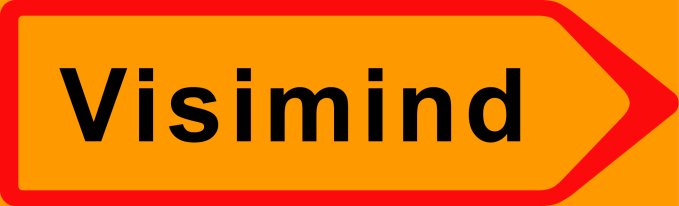 Visimind LTD Sp. z o.o. zajmuje się głównie pozyskiwaniem oraz opracowywaniem zobrazowań dwu- i trójwymiarowych w mobilnych technologiach fotogrametrycznych i teledetekcyjnych (skaning laserowy), w oparciu o zastosowanie systemów lokalizacji satelitarnej. W ciągu 13 lat działalności na rynkach europejskich, grupa Visimind zdobyła ogromne doświadczenie w zakresie fotogrametrii, teledetekcji oraz systemów GIS. VISIMIND LTD Sp. z o.o. aktualnie poszukuje osoby na stanowisko: ANALITYK DANYCH ds. MMTMiejsce pracy: OlsztynWymagania wobec kandydatów:wykształcenie geodezyjne, specjalność – geodezja gospodarcza lub geodezja i nawigacja satelitarna,wiedza z zakresu fotogrametrii,dyspozycyjność,umiejętność pracy w zespole, sumienność, pozytywne nastawienie.Zakres czynności:postprocessing danych GPS, GPS-IMU,kalibracja kamer fotogrametrycznych,obróbka danych ze skaningu laserowego.Oferujemy:pracę stacjonarną w Olsztynie,szkolenie w zakresie obróbki danych ze skaningu laserowego,partycypowanie w projektach wykorzystujących nowoczesne technologie,możliwość zdobycia doświadczenia.Osoby zainteresowane  prosimy o przesłanie CV z dopiskiem „Analityk danych ds. MMT” na adres: rekrutacja@visimind.plProsimy o dodanie do dokumentów aplikacyjnych następującej klauzuli:„Wyrażam zgodę na przetwarzanie moich danych osobowych przez firmę VISIMIND LTD Sp. z o.o. z siedzibą 
w Olsztynie 10-68 , ul. Władysława Trylińskiego 10 dla potrzeb niezbędnych do realizacji procesu rekrutacyjnego oraz przyszłych procesów rekrutacyjnych , zgodnie z przepisami ustawy z 29.08.1997 o ochronie danych osobowych (t.j. Dz.U. z 2002 r.Nr 101, poz.926 z póź. zm.). Powyższe dane podaję dobrowolnie. Zostałem (-am) poinformowany (-a) o prawie dostępu do treści danych oraz możliwości ich poprawiania.